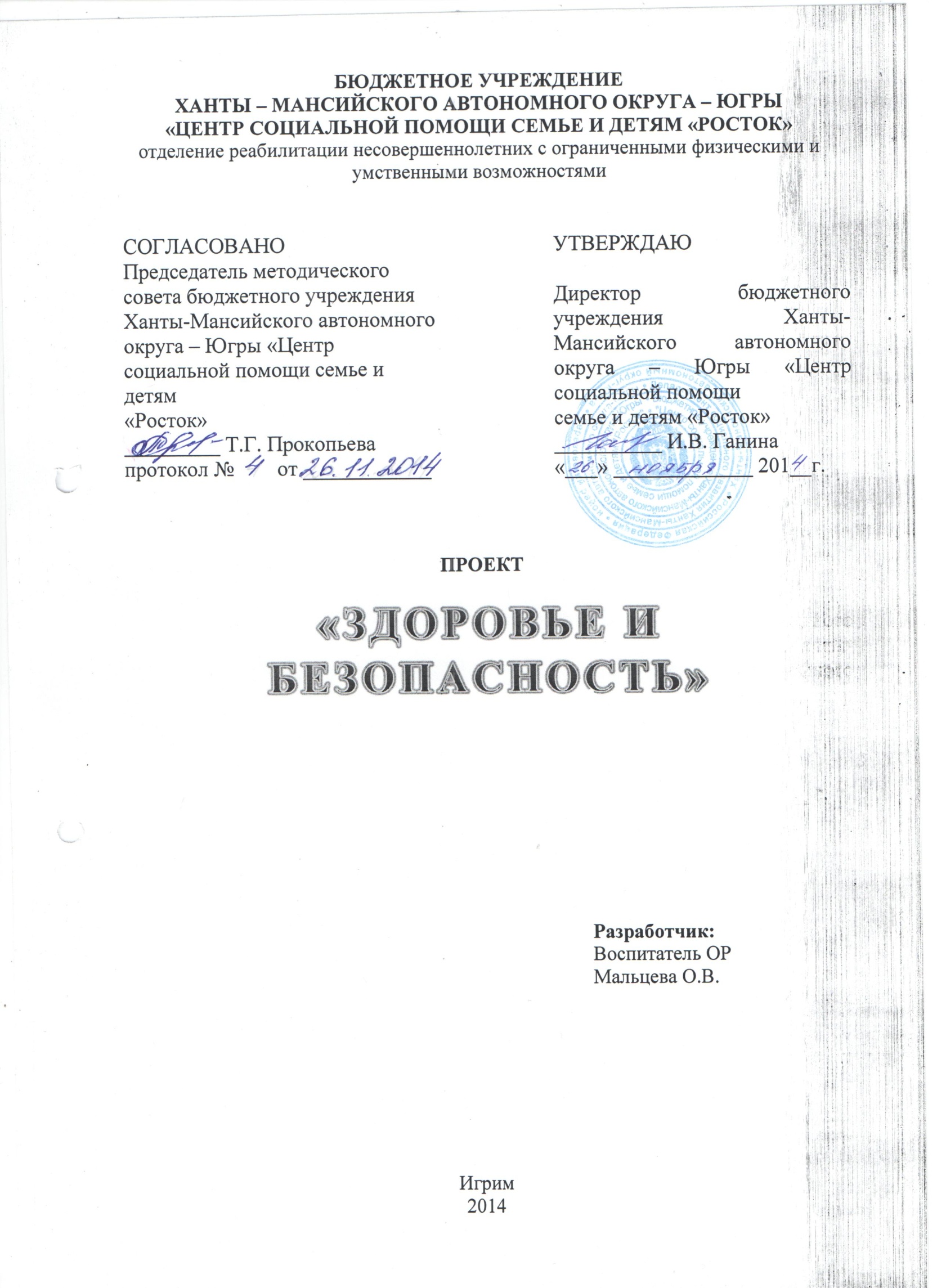 СодержаниеПояснительная запискаВ условиях социального, природного и экологического неблагополучия естественная любознательность ребенка в познании окружающего мира может стать небезопасной для него. Формирование у ребенка сознательного и ответственного отношения к своему здоровью, личной безопасности и безопасности окружающих, воспитание готовности к эффективным, обоснованным действиям в критических ситуациях должно стать единой целью, как семьи, так и учреждений, занимающихся его образованием и воспитанием. Особенно остро этот вопрос стоит для детей с ограниченными возможностями.Большинство детей-инвалидов и детей с ограниченными возможностями (далее по тексту – ОВ) находятся на домашнем обучении и получают знания только по основным предметам (русский язык, математика, чтение, история, география). Знания по основам безопасности жизнедеятельности (далее по тексту – ОБЖ), основам здорового образа жизни (далее по тексту – ЗОЖ) не входят в программу домашнего обучения, хотя являются важными и значимыми для каждого ребёнка.               В соответствии со статьей 9 Федерального закона от 24.11. 1995 № 181-ФЗ «О социальной защите инвалидов в Российской Федерации» и национальными стандартами Российской Федерации (ГОСТ Р 52143-2003, ГОСТ Р 52876-2007, ГОСТ Р 53059-2008, ГОСТ Р 53349-2009, ГОСТ Р 53872-2010, ГОСТ Р 53874-2010), услуги по социальной реабилитации инвалидов включают в себя: - услуги по социально-средовой реабилитации.Услуги по социально-средовой реабилитации включают в себя обучение персональной сохранности – овладение мерами безопасности, знаниями и умениями в таких видах деятельности, как пользование газом, электроприборами, туалетом, ванной, лекарствами, транспортом, переходами на улице, пользование уличной инфраструктурой, а также формирование системы знаний и умений по ЗОЖ. Структура обучения персональной сохранности представлена схематично на рисунке (рис. 1).Структура обучения персональной сохранностиРис. 1Поэтому возникла необходимость создания проекта по основам безопасности жизнедеятельности и здорового образа жизни в условиях отделения реабилитации несовершеннолетних с ограниченными физическими и умственными возможностями, как для несовершеннолетнего, так и для его семьи.Целевая группа: проект ориентирован на детей с ограниченными физическими и умственными возможностями и детей-инвалидов 5 – 18 лет.Цель проекта - формирование у детей с ограниченными возможностями здоровья и детей-инвалидов навыков персональной сохранности посредством занятий ОБЖ, ЗОЖ.Исходя из цели были поставлены следующие задачи:дать детям представление о персональной сохранности;познакомить с основными составляющими (нормами) ОБЖ, ЗОЖ;формировать у детей ценности здоровья и жизни;познакомить с алгоритмами действий в опасных ситуациях;оказать методическую помощь родителям или лицам, их заменяющих.Принципы реализации проектаПроект основан на принципах, обозначенных в Федеральном законе №195-ФЗ от 10.12.1995г. «Об основах социального обслуживания населения в Российской Федерации»:1) адресности;2) доступности;3) добровольности;4) гуманности;5) приоритетности предоставления социальных услуг несовершеннолетним, находящимся в трудной жизненной ситуации;6) конфиденциальности;7) профилактической направленности.Дети делятся на младшую группу (далее по тексту – МГ) и старшую группу (далее по тексту – СГ) в соответствии с уровнем психического развития. По каждому ребенку данный вопрос решается индивидуально. Зачисление в группу происходит на основании результатов начального этапа диагностики сформированности знаний, умений, навыков (далее по тексту – ЗУН) персональной сохранности (Приложение 1).Реализация проекта рассчитана на реабилитационный период с октября текущего года по май следующего.Режим занятий: 2 раза в неделю:среда – ОБЖ МГ, четверг – ОБЖ СГ, пятница – ЗОЖ МГ, СГДля детей, прибывших из территорий Березовского района на реабилитационный курс от 10 до 21 дня, тематическое планирование сокращено и включает: - инструктажи для несовершеннолетних,- основные составляющие ОБЖ и ЗОЖ, - консультирование родителей по данным направлениям.Формы работы: -индивидуальная, -групповая.Методы работы: словесные (беседа, инструктаж, объяснение); наглядные (демонстрация, работа по тематическим плакатам, мультимедийные презентации, наблюдение); практические (экскурсия, сюжетно-ролевая игра, моделирование и проигрывание ситуаций).Схема взаимодействияОсновное содержание проектаЭтапы реализации проекта:Организационный этап (написание и защита проекта) – с января по март 2014г. Практический этап (непосредственная реализация проекта) – с октября по май (ежегодно)Аналитический этап (анализ результатов по каждому ребенку, подведение итогов) – май (ежегодно)Формирование навыков персональной сохранности относится к социально – средовому направлению работы оказания социально-педагогических услуг (согласно индивидуальной программе реабилитации инвалида, ребенка-инвалида).Работа по формированию навыков персональной сохранности делится на два блока:Блок 1.Знакомство с основными понятиями и составляющими ОБЖ (занятия, инструктажи для детей; устное и письменное консультирование родителей).Рис. 2Занятия и инструктажи по первому блоку прямо или косвенно несут информацию, а также учат ребенка навыкам поведения в социуме (дома, на улице, в общественных местах). Они имеют предупреждающий характер для профилактики детского травматизма, а также знакомят с алгоритмами действий в опасных ситуациях. Темы для МГ и СГ одинаковы, а методы, приёмы и объем предлагаемого материала в рамках одной темы отличается. Количество занятий в год – 25 + 3 этапа диагностики.Все занятия делятся на разделы, каждый раздел на темы.Раздел 1. ПДД (Темы: «Правила дорожного движения для пешеходов»; «Дорожные знаки»; «Азбука безопасности»; «Я и дорога»; «Правила пользования скейтом, роликовыми коньками, велосипедом»).Раздел 2. Безопасность дома («Электрические приборы и бытовое оборудование»; «Один дома»).Раздел 3. Безопасность в общественном месте («Правила поведения в общественном месте»; «Моя безопасность»; «Как ориентироваться на улице?»; «Что делать при обнаружении подозрительных предметов и взрывных устройств?»; «Если ты стал заложником?»; «Что делать при встрече с собакой на улице?»; «Безопасность на улице»; «Берегись незнакомца»; «Скорая визгливая помощь»; «Как не стать жертвой преступления?»; «Куда обращаться за помощью?»; «Правила поведения на водных объектах»).Раздел 4. Опасные ситуации в природе («Гололёд»; «Буря»; «Сход снега и падение сосулек с крыши»).Раздел 5. Правила противопожарной безопасности (далее по тексту - ПППБ) («Если в квартире загорелась мебель»; «Действия в случае невозможности покинуть горящую квартиру»).Инструктажи: 1. Инструктаж по правилам поведения в автотранспорте (1 р. в кв.);2. Инструктаж по правилам поведения для клиентов (1 р. в кв.);3. Инструктаж по правилам пожарной безопасности (1 р. в кв.);4.Инструктаж по правилам поведения в общественном месте (по требованию).Консультации для родителей: «Обучение детей с ограниченными возможностями персональной сохранности основам ОБЖ».«Обучение детей с ограниченными возможностями персональной сохранности основам ЗОЖ».«Обучение детей с ограниченными возможностями персональной сохранности в условиях современного общества».Буклет: «Ваш ребёнок и опасность». Блок 2.Знакомство с понятиями и составляющими (нормами) ЗОЖ (занятия для детей; устное и письменное консультирование родителей).Рис. 3На занятиях второго блока дети знакомятся с основными составляющими (нормами) ЗОЖ: личная гигиена, физическая активность, правильное питание и т.д. Федеральный закон № 436 от 29.12.2010 «О защите детей от информации, причиняющей вред их здоровью и развитию» устанавливает возрастные ограничения на различные виды информации. В соответствии с этим тематическое планирование составлено для МГ (5 – 12 лет) и СГ (13 – 18 лет). Количество занятий – 25 + 3 этапа диагностики. Все занятия делятся на разделы, каждый раздел на темы.Раздел 1. Составляющие (нормы) ЗОЖ (Темы: «Что такое ЗОЖ?»; «Я выбираю ЗОЖ»)Раздел 2. Личная гигиена («Уход за волосами, ушами, зубами, руками, ногами»; «Интимная гигиена»; «Откуда появляются болезни?»; «Как себя вести во время болезни?»; «Какую таблетку принять?»)Раздел 3. Физическая активность («Спорт и физкультура – наши лучшие друзья»; «Я выбираю спорт») Раздел 4. Профилактика появления вредных привычек («Курить – здоровью вредить»; «Как избежать пассивного курения»; «Курение – вред»; «Пиво и энергетические напитки – это алкоголь»; «Что такое психоактивные вещества (ПАВ)?»; «Виды и названия ПАВ»; «Влияние курения на здоровье»; «Что такое ингалянты?»; «Что происходит в организме курящего человека?»; «Как влияет употребление алкоголя на развитие личности?»; «Ответственность за курение в общественном месте»; «Как сказать «нет»?»; «Верить или нет рекламе табака и алкоголя?»)Раздел 5. Закаливание («Закаливание»; «Если хочешь быть здоров…»)Раздел 6. Правильное питание («Правильное питание»; «Культура питания»; «Витамины»)Раздел 7. Правила оказания первой помощи («Правила оказания первой помощи»; «Первая помощь при травмах (порез, ссадина, ушиб, ожог, пищевое отравление, вывих, носовое кровотечение, солнечный удар»; «Первая помощь при отравлении ПАВ»)Раздел 8. Режим дня («Почему важен режим дня»; «Много делаю, больше успеваю»).Консультации для родителей: 1. «Вредные привычки»2. «Гигиена одежды и обуви»3. Буклет: «Подростковая беременность». Рис. 4Рис. 5Рис. 6Ежегодно разделы остаются неизменны, а тематика консультаций и количество может меняться.    РесурсыКадровые ресурсыРис.7Материально - технические ресурсы	Кабинет социального педагога, компьютер, сенсорная интерактивная доска, наглядные пособия, канцелярские товары (рис.8)Рис. 8Смета составляется ежегодно, согласно указанному перечню.Информационные ресурсы.	Размещение информации о реализации проекта в СМИ (сайт учреждения) для донесения реализации принципа открытости.Публикация положительных результатов в профессиональных журналах или на сайте профессионального сообщества для распространения своего педагогического опыта.Методические ресурсыНациональные стандарты Российской Федерации: ГОСТ Р 52143-2003, ГОСТ Р 52876-2007, ГОСТ Р 53059-2008, ГОСТ Р 53349-2009, ГОСТ Р 53872-2010, ГОСТ Р 53874-2010.Федеральный закон от 24.11. 1995 № 181-ФЗ «О социальной защите инвалидов в Российской Федерации».Федеральный закон от 29.12.2010 N 436-ФЗ (с изм. 2 июля .) "О защите детей от информации, причиняющей вред их здоровью и развитию".Федеральный закон от 10.12.95 195-ФЗ «Об основах социального обслуживания населения в Российской Федерации».Смирнова А.Т., Хренникова Б.О. Программа общеобразовательных учреждений. Основы безопасности жизнедеятельности 5-11 классы / А.Т. Смирнова. – М.: Просвещение, 2010.           Контроль и управление проектом осуществляет заведующий отделением реабилитации несовершеннолетних с ограниченными физическими и умственными возможностями.Ожидаемые результаты	Несовершеннолетние с ОВ должны уметь использовать полученные знания и умения в практической деятельности и повседневной жизни для:обеспечения персональной сохранности в различных ситуациях;выработки желания и потребности в соблюдении норм здорового образа жизни;оказания первой помощи в различных опасных и/или бытовых ситуациях;безопасного пользования различным бытовым оборудованием;проявления бдительности и безопасного поведения при угрозе террористического акта.В результате изучения блока ОБЖ должны знать/понимать: свои ФИО, домашний адрес, ФИО родителей, домашний номер телефона, родителей, номера телефонов экстренных служб;   основные понятия ОБЖ, опасность, безопасность, персональная сохранность;знаки дорожного движения, основные ПДД для пешеходов, велосипедистов, правила поведения в автотранспорте;понятие «быт», бытовое оборудование (водопровод, газовое оборудование);назначение электрических приборов, правила безопасного обращения с электрическими приборами;правила поведения, когда ребёнок находится дома один;понятие «терроризм», его потенциальную опасность, последствия;правила поведения и безопасности в общественном месте;принципы ориентирования на местности (название улицы, номер дома, квартиры, объекты);потенциальные опасности природного и неприродного характера, возникающие в повседневной жизни, их возможные последствие и правила личной безопасности;правила противопожарной безопасностиуметь:вызвать экстренную службу, позвонить или сообщить родителям об опасной ситуации;предвидеть опасные ситуации по их характерным признакам, принимать решение и действовать, обеспечивая личную безопасность;ориентироваться на местности (название улицы, номер дома, квартиры, объекты);  соблюдать ПДД, правила поведения в автотранспорте;обращаться с бытовым оборудованием (водопровод, газовое оборудование, электрические приборы);соблюдать алгоритм действий при возникновении пожара и использовать подручные средства для ликвидации очагов возгорания.В результате изучения блока ЗОЖ должны: знать/понимать: основные понятия и составляющие (нормы) ЗОЖ: личная гигиена, физическая активность, правильное питание, закаливание, соблюдение режима дня, «полезные» и «вредные» привычки; факторы положительного и отрицательного влияния на здоровье;основные принципы: соблюдения личной гигиены, физической активности, правильного питания, отличия полезных и вредных привычек; режима дня;правила оказания первой помощи при различных видах травм;СГ: понятие ПАВ, виды ПАВ;СГ: приёмы отказа от предлагаемой вредной привычки	уметь:вызвать экстренную службу, позвонить или сообщить родителям о ситуации, представляющей угрозу здоровью;отличать факторы положительного и отрицательного влияния на здоровье;соблюдать личную гигиену;оказывать первую помощь при различных видах травм.Диагностика сформированности ЗУН по персональной сохранности проводится в 3 (три) этапа: начальный, промежуточный, конечный. По каждому блоку диагностика проводится отдельно. Если по результатам начальной диагностики преобладающим будет низкий уровень, то ребёнок занимается по тематическому планированию для МГ. Для определения эффективности проводимой работы разработаны критерии (Рис. 6).Критерии сформированности навыка персональной сохранностиРис.9ЛитератураПриложение 1Диагностика сформированности ЗУН персональной сохранностиФИО_____________________________________________ОБЖ   Приложение 2 Диагностика сформированности ЗУН персональной сохранности      ФИО_______________________________________________ЗОЖПояснительная записка…………….…………………………..........3Основное содержание проекта …………………………………….6Ресурсы ...............................................................................................16Ожидаемые результаты......................................................................17Литература………………………………………………………19Приложение …………………………………………………………20Примерное календарно-тематическое планирование блока ОБЖ (МГ, СГ)Примерное календарно-тематическое планирование блока ОБЖ (МГ, СГ)Примерное календарно-тематическое планирование блока ОБЖ (МГ, СГ)Примерное календарно-тематическое планирование блока ОБЖ (МГ, СГ)Примерное календарно-тематическое планирование блока ОБЖ (МГ, СГ)Примерное календарно-тематическое планирование блока ОБЖ (МГ, СГ)Примерное календарно-тематическое планирование блока ОБЖ (МГ, СГ)ТемаТемаТемаТемаЦель и содержание занятияКол-во занятийРазделоктябрьоктябрьоктябрьоктябрьоктябрьоктябрь1 нед.«Правила дорожного движения для пешеходов»«Правила дорожного движения для пешеходов»МГ, СГ: знакомство с понятием «опасная» и «безопасная» ситуация, знакомство с ПДД для пешеходов. Проведение первичного этапа диагностикиМГ, СГ: знакомство с понятием «опасная» и «безопасная» ситуация, знакомство с ПДД для пешеходов. Проведение первичного этапа диагностики2ПДД2 нед.«Дорожные знаки»«Дорожные знаки»МГ: знакомство со знаками дорожного движения для пешеходов;СГ: знакомство с классификацией дорожных знаков (запрещающие, предупреждающие, знаки приоритета, информационно – указательные, знаки сервиса)МГ: знакомство со знаками дорожного движения для пешеходов;СГ: знакомство с классификацией дорожных знаков (запрещающие, предупреждающие, знаки приоритета, информационно – указательные, знаки сервиса)1ПДД3 нед.«Азбука безопасности»«Азбука безопасности»МГ, СГ: закрепление полученных знаний о ПДД. Знакомство с телефонными номерами экстренных службМГ, СГ: закрепление полученных знаний о ПДД. Знакомство с телефонными номерами экстренных служб1ПДД4 нед.«Я и дорога»«Я и дорога»МГ, СГ: закрепление (моделирование реальных ситуаций). Практическое занятиеМГ, СГ: закрепление (моделирование реальных ситуаций). Практическое занятие1ПДД5 нед.«Безопасность дома. Электрические приборы и бытовое оборудование»«Безопасность дома. Электрические приборы и бытовое оборудование»МГ: знакомство с правилами поведения дома, правилами обращения с бытовым оборудованием (водопровод, газовое оборудование).СГ: знакомство с понятием «быт», «бытовое оборудование» (водопровод, газовое оборудование)МГ: знакомство с правилами поведения дома, правилами обращения с бытовым оборудованием (водопровод, газовое оборудование).СГ: знакомство с понятием «быт», «бытовое оборудование» (водопровод, газовое оборудование)1Безопасность доманоябрьноябрьноябрьноябрьноябрьноябрьБезопасность дома2 нед.«Безопасность дома. Электрические приборы и бытовое оборудование»«Безопасность дома. Электрические приборы и бытовое оборудование»МГ: знакомство с бытовыми электроприборами, их значением для человека;СГ: знакомство с правилами пожарной безопасности, правилами обращения с бытовым оборудованием (водопровод, газовое оборудование)МГ: знакомство с бытовыми электроприборами, их значением для человека;СГ: знакомство с правилами пожарной безопасности, правилами обращения с бытовым оборудованием (водопровод, газовое оборудование)1Безопасность дома3 нед.«Безопасность дома. Один дома»«Безопасность дома. Один дома»МГ, СГ: предупреждение возможных  опасных ситуаций, когда ребёнок находится один домаМГ, СГ: предупреждение возможных  опасных ситуаций, когда ребёнок находится один дома1Безопасность дома4 нед.« Безопасность  в общественном месте. Если ты стал заложником»« Безопасность  в общественном месте. Если ты стал заложником»МГ, СГ: знакомство с понятие «терроризм», его опасностью, правилами  поведения при теракте (взятие в заложники)МГ, СГ: знакомство с понятие «терроризм», его опасностью, правилами  поведения при теракте (взятие в заложники)1Безопасность в общественном местедекабрьдекабрьдекабрьдекабрьдекабрьдекабрьБезопасность в общественном месте1 нед.«Безопасность в общественном месте»«Безопасность в общественном месте»МГ, СГ: знакомство с правилами поведения в общественном месте (при встрече с незнакомыми людьми) МГ, СГ: знакомство с правилами поведения в общественном месте (при встрече с незнакомыми людьми) 1Безопасность в общественном месте2 нед.«Безопасность на улице»«Безопасность на улице»МГ, СГ: закрепление правил безопасности на улице (знание своего ФИО, домашнего адреса, ФИО родителей, телефонных номеров родителей)МГ, СГ: закрепление правил безопасности на улице (знание своего ФИО, домашнего адреса, ФИО родителей, телефонных номеров родителей)1Безопасность в общественном месте3 нед.«Берегись незнакомца»«Берегись незнакомца»МГ, СГ: формирование навыка безопасного поведения с незнакомыми  людьмиМГ, СГ: формирование навыка безопасного поведения с незнакомыми  людьми1Безопасность в общественном месте4 нед.«Правила противопожарной безопасности во время новогодних праздников»«Правила противопожарной безопасности во время новогодних праздников»МГ, СГ: профилактика детского травматизмаМГ, СГ: профилактика детского травматизма1ПППБянварьянварьянварьянварьянварьянварь4 нед.«Опасные ситуации в природе (гололёд, буря)»«Опасные ситуации в природе (гололёд, буря)»МГ, СГ: повторение понятий «опасная» и «безопасная» ситуация; знакомство с опасностями природного характера и мерами предосторожности  МГ, СГ: повторение понятий «опасная» и «безопасная» ситуация; знакомство с опасностями природного характера и мерами предосторожности  1Опасные ситуации в природефевральфевральфевральфевральфевральфевраль2 нед.«Правила поведения в общественном месте»«Правила поведения в общественном месте»МГ, СГ: знакомство  с правилами ориентирования на местности (название улицы, номер дома, ближайшие объекты) МГ, СГ: знакомство  с правилами ориентирования на местности (название улицы, номер дома, ближайшие объекты) 1Безопасность в общественном месте3 нед.«Культура и правила поведения при посещении различных организаций»«Культура и правила поведения при посещении различных организаций»МГ, СГ: формирование навыка правильного  поведения в общественном месте.МГ, СГ: формирование навыка правильного  поведения в общественном месте.1Безопасность в общественном месте4 нед.« Культура и правила поведения при посещении различных организаций» « Культура и правила поведения при посещении различных организаций» МГ, СГ: формирование навыка правильного поведения в общественном месте. Проведение промежуточного этапа диагностикиМГ, СГ: формирование навыка правильного поведения в общественном месте. Проведение промежуточного этапа диагностики2Безопасность в общественном местемартмартмартмартмартмарт3 нед.«Если в квартире загорелась мебель…»«Если в квартире загорелась мебель…»МГ, СГ: профилактика детского травматизмаМГ, СГ: профилактика детского травматизма1ПППБ4 нед.«Моя безопасность»«Моя безопасность»МГ, СГ: знакомство с видами преступлений  в отношении детейМГ, СГ: знакомство с видами преступлений  в отношении детей1Безопасность в общественном месте5 нед.«Куда обращаться за помощью?»«Куда обращаться за помощью?»МГ, СГ: закрепление знаний о вызове экстренных службМГ, СГ: закрепление знаний о вызове экстренных служб1Безопасность в общественном местеапрельапрельапрельапрельапрельапрельБезопасность в общественном месте1 нед.«Безопасность на улице»«Безопасность на улице»МГ, СГ: закрепление правил безопасности на улице ( знание своего ФИО, домашнего адреса, ФИО родителей, телефонных номеров родителей )МГ, СГ: закрепление правил безопасности на улице ( знание своего ФИО, домашнего адреса, ФИО родителей, телефонных номеров родителей )1Безопасность в общественном месте2 нед.«Скорая визгливая помощь»«Скорая визгливая помощь»МГ, СГ: знакомство со способами привлечения внимания в опасной ситуации (как позвать на помощь)МГ, СГ: знакомство со способами привлечения внимания в опасной ситуации (как позвать на помощь)1Безопасность в общественном месте3 нед.«Весенние опасности (гололёд, падение сосулек, сход снега с крыши)» «Весенние опасности (гололёд, падение сосулек, сход снега с крыши)» МГ, СГ: повторение понятий «опасная» и «безопасная» ситуация; знакомство с опасностями природного и неприродного характера,  мерами предосторожностиМГ, СГ: повторение понятий «опасная» и «безопасная» ситуация; знакомство с опасностями природного и неприродного характера,  мерами предосторожности1Опасные ситуации в природе4 нед.МГ: «Это я, это я, это все мои друзья» (ПДД)СГ: «У меня есть ролики…» МГ: «Это я, это я, это все мои друзья» (ПДД)СГ: «У меня есть ролики…» МГ: закрепление знаний по ПДДСГ: знакомство с правилами пользования и движения на роликовых  коньках, на велосипедеМГ: закрепление знаний по ПДДСГ: знакомство с правилами пользования и движения на роликовых  коньках, на велосипеде1ПДДмаймаймаймаймаймай3 нед.3 нед.«Действия в случае невозможности покинуть горящую квартиру»МГ, СГ: знакомство с алгоритмом действий в случае пожараМГ, СГ: знакомство с алгоритмом действий в случае пожара1ПППБ4 нед.4 нед.«Как не стать жертвой преступления?»МГ, СГ: закрепление знаний (по всем темам).Проведение конечного этапа диагностикиМГ, СГ: закрепление знаний (по всем темам).Проведение конечного этапа диагностики2Итого:Итого:Итого:28Примерное календарно – тематическое планирование блока ЗОЖ (МГ)Примерное календарно – тематическое планирование блока ЗОЖ (МГ)Примерное календарно – тематическое планирование блока ЗОЖ (МГ)Примерное календарно – тематическое планирование блока ЗОЖ (МГ)Примерное календарно – тематическое планирование блока ЗОЖ (МГ)ТемаТемаТемаЦель и содержание занятияКол-во занятийоктябрьоктябрьоктябрьоктябрьоктябрь1,2 нед.«Что такое здоровый образ жизни?» «Что такое здоровый образ жизни?» Знакомство с понятием «ЗОЖ», его составляющими (нормами)Проведение начального этапа диагностики2 3 нед.«Личная гигиена» (совместно с медсестрой)«Личная гигиена» (совместно с медсестрой)Знакомство с понятием, «гигиена», «личная гигиена», «органы чувств»14 нед.«Спорт и физкультура – наши лучшие друзья» «Спорт и физкультура – наши лучшие друзья» Формирование интереса к спорту и физкультуре 1ноябрьноябрьноябрьноябрьноябрь2 нед.«Курить – здоровью вредить» «Курить – здоровью вредить» Знакомство с отрицательным влиянием курения на организм13 нед.«Почему важен режим дня?» «Почему важен режим дня?» Знакомство с понятием «режим дня», его значением для здоровья14 нед.«Много делаю, больше успеваю?» «Много делаю, больше успеваю?» Закрепление знаний о правильном распорядке и соблюдении режима дня15 нед.«Витамины»«Витамины»Знакомство с понятием «витамины», их значением для здоровья1декабрьдекабрьдекабрьдекабрьдекабрь1 нед.«Уход за волосами» «Уход за волосами» Знакомство с правилами и средствами ухода за волосами12 нед.«Уход за ушами, зубами» «Уход за ушами, зубами» Знакомство с правилами ухода за ушами, зубами13 нед.«Уход за руками и ногтями» «Уход за руками и ногтями» Знакомство с правилами ухода за руками и ногтями1январьянварьянварьянварьянварь4 нед.«Уход за ногами»«Уход за ногами»Знакомство с правилами ухода за ногами1февральфевральфевральфевральфевраль2 нед.«Культура питания» «Культура питания» Знакомство с принципами правильного питания13 нед.«Правильное питание»«Правильное питание»Закрепление знаний  о правильном питании14 нед.«Откуда появляются болезни?» «Откуда появляются болезни?» Знакомство с понятием «болезнь», «заболевание», путями распространения.15 нед.«Как себя вести во время болезни?»«Как себя вести во время болезни?»Знакомство с правилами поведения во время болезни.Проведение промежуточного этапа диагностики2мартмартмартмартмарт2 нед.«Какую таблетку принять?» «Какую таблетку принять?» Знакомство с мерами предосторожности при приёме лекарств. Закрепление.13 нед.«Закаливание»«Закаливание»Знакомство с понятием «закаливание», его значением для здоровья.14 нед.« Если хочешь быть здоров…» « Если хочешь быть здоров…» Закрепление знаний о закаливании.15 нед.«Как избежать пассивного курения?» «Как избежать пассивного курения?» Знакомство с понятием «пассивное курение», способами его предотвращения.1апрельапрельапрельапрельапрель1 нед.«Я выбираю спорт» «Я выбираю спорт» Формирование навыка соблюдения норм здорового образа жизни, развитие потребности в двигательной активности12 нед.«Первая  помощь при травмах» «Первая  помощь при травмах» Знакомство с понятием «травма», видами травм13 нед.«Правила оказания первой помощи»«Правила оказания первой помощи»Закрепление навыка оказания первой помощи при порезах (ссадинах), ушибах14 нед.«Правила оказания первой помощи» «Правила оказания первой помощи» Закрепление навыка оказания первой помощи при ожогах, пищевых отравлениях1маймаймаймаймай3 нед.3 нед.«Витамины»Закрепление знаний о значении витаминов для здоровья 14 нед.4 нед.«Я выбираю здоровый образ жизни»Закрепление знаний (по всем темам). Проведение конечного этапа диагностики 2Итого:Итого:Итого:28Примерное календарно – тематическое планирование блока ЗОЖ (СГ)Примерное календарно – тематическое планирование блока ЗОЖ (СГ)Примерное календарно – тематическое планирование блока ЗОЖ (СГ)Примерное календарно – тематическое планирование блока ЗОЖ (СГ)ТемаТемаЦель и содержание занятияКол-во занятийоктябрьоктябрьоктябрьоктябрь1, 2 нед.«Что такое здоровый образ жизни?» Знакомство с понятием ЗОЖ, его составляющими (нормами).Проведение начального этапа диагностики23 нед.«Личная гигиена подростков» (совместно с м/с) Знакомство с понятием «личная гигиена», правилами её соблюдения14 нед.«Курение - вред» Формирование негативного отношения к курению как вредной привычке15 нед.«Пиво и энергетические напитки – это алкоголь?» Знакомство с разновидностью алкогольной продукции (пиво, энергетические напитки)1ноябрьноябрьноябрьноябрь1 нед.«Что такое психоактивное вещество? (ПАВ)» Знакомство с понятием «ПАВ», его влиянием на организм12 нед.«Почему важен режим дня?» Знакомство с понятием «режим дня», его значением для здоровья13 нед.«Влияние курения на здоровье» Знакомство с отрицательным влиянием курения на здоровье14 нед.« Пиво и энергетические напитки – это алкоголь?» Знакомство с негативным влиянием алкоголя на организм1декабрьдекабрьдекабрьдекабрь1 нед.«Что такое ингалянты?» Знакомство с понятием «ингалянт», его влиянием на организм.12 нед.«Личная гигиена» Знакомство с правилами личной гигиены13 нед.«Что происходит в организме курящего человека?»Формирование негативного отношения к курению как вредной привычке1январьянварьянварьянварь4 нед.«Как влияет употребление алкоголя на развитие личности?» Знакомство с последствиями употребления алкоголя, его влиянием на поведение1февральфевральфевральфевраль2 нед.«Ответственность за курение в общественном месте»Знакомство с понятием «курение в общественном месте», наказанием за это правонарушение13 нед.«Правильное питание» Знакомство с принципами правильного питания.14 нед.«Как сказать «нет»? Знакомство с приёмами отказа от предлагаемой «вредной» привычки.Проведение промежуточного этапа диагностики2мартмартмартмарт1 нед.«Как сказать «нет»? Формирование навыка отказа от предлагаемой пагубной привычки12 нед.«Закаливание» Знакомство с понятием «закаливание», его значением для здоровья, основными принципами закаливания13 нед.«Как избежать пассивного курения?» Знакомство с понятием «пассивное курение», способами его предотвращения14 нед.«Верить или нет рекламе табака и алкоголя?» Знакомство с понятием «производитель табака, алкогольной продукции», реклама табака и алкоголя1апрельапрельапрельапрель1 нед.«Я выбираю спорт» Формирование навыка соблюдения норм здорового образа жизни, развитие потребности в двигательной активности12 нед.«Виды и названия ПАВ» Знакомство с разнообразием ПАВ в современном мире13 нед.«Первая помощь при отравлении  (ПАВ)» Знакомство с правилами оказания первой помощи при отравлении ПАВ.14 нед.«Первая помощь при отравлении  ПАВ» Закрепление навыка оказания первой помощи при отравлении ПАВ.1маймаймаймай3 нед.«Витамины»Знакомство с понятием «витамины», их значением для здоровья14 нед.«Я выбираю здоровый образ жизни»(1)Закрепление знаний (по всем темам). Проведение конечного этапа диагностики 2Итого28ДолжностьКоличество штатных единицФункцииСоциальный педагог1Реализация проектаМедицинская сестра1Совместная разработка (занятий, консультаций, бесед) и проведение занятий по ЗОЖ в части компетенции специалиста№ п/пНаименованиеКоличество (шт.)1Ручка шариковая102Фломастеры4 (12 цветов)3Маркер54Листы формата А365Листы формата А4306Ватман6УровеньУсловные обозначенияКритерииНизкий (НУ)Ребёнок отвечает правильно от 1 до 5 вопросов, требуется помощь педагогаСредний(СУ)Ребёнок отвечает правильно на 6 – 9 вопросов, требуется помощь педагогаВысокий(ВУ)Ребёнок отвечает на 9 и более вопросов100 игр, сценариев и праздников в детском саду и в начальной школе (Колл. Авт. «Материнской школы») – М.: ООО «Издательство «Астрель» - К.: ГИППВ, 2001Внеклассные мероприятия в 5 – 7 классах / авт. – сост. Е.Н Арсенина и др. – Волгоград: Учитель, 2007Группа продлённого дня: конспекты занятий, сценарии мероприятий. 3 – 4 классы / Авт. – сост. Л.И. Гайдина, А.В. Кочергина. – М.: ВАКО, 2008Интернет – ресурс:  http/yalcson.ru; http/msekuban.ru; www.o-detstve.ru; http:lib2.podelise.ruКузнецова Л.П.. Основные технологии социальной работы: Учебное пособие. – Владивосток: ДВГТУ, 2002Культура здоровья школьников. 5 – 11 классы: комплексно – тематические занятия / авт. – сост. К.Е. Безух и др. – Волгоград: Учитель, 2011Мониторинг социализации воспитанников / авт. – сост. С.В. Андреева и др. – Волгоград: Учитель, 2012Некрасова З., Некрасова Н. Без опасности: Школьные годы. – М.: София, 2008ОБЖ. 4 класс. Поурочные планы по программе 1 – 4 / Сост. Н.А. Горбунова. – Волгоград: АСТ, 2004Основы безопасности жизнедеятельности. 1 - 4 классы. Школьный курс в тестах, играх, кроссвордах, заданиях с картинками / авт. – сост. Г.П. Попова. – Волгоград: Учитель, 2006Основы безопасности жизнедеятельности. 5 – 8 классы. Школьный курс в тестах, играх, кроссвордах, заданиях с картинками / авт. – сост. Г.П. Попова. – Волгоград: Учитель, 2006Поляков В.В. Основы безопасности жизнедеятельности: Учебник для1кл.  – М.: Дрофа; ДиК, 1997Поляков В.В. Основы безопасности жизнкедеятельности: Учебник для 2 – 4 кл. – М.: Дрофа; ДиК, 1997Родионов В.А. и др. Я и другие. Тренинги социальных навыков. Для учащихся 1 – 11 классов. – Ярославль: Академия развития, 2003Смирнов А.Т., Хренников Б.О., Маслов М.В. Основы безопасности жизнедеятельности. Рабочая тетрадь, 5 кл. – М.: Просвещение, 2011Формирование доступной среды для инвалидов и других маломобильных групп населения. – Научно – методическое пособие. – М.: ИПК ДСЗН, 2013 Перечень ЗУНДаНет1.Знает свои ФИО, домашний адрес, ФИО родителей, номера телефонов своих родителей, номера телефонов экстренных служб2.Отличает опасную и безопасную ситуацию3. Знает основные ПДД для пешеходов, называет и понимает назначение знаков дорожного движения4.Соблюдает правила поведения в автотранспорте5.Знает правила безопасного поведения дома (закрывать входную дверь, не открывать незнакомым людям, не сообщать по телефону, что родителей нет дома)6.Знает правила безопасного обращения с бытовым оборудованием (водопровод, газовое оборудование, 7.Знает правила безопасного обращения с электрическими приборами8.Знает алгоритм действий при возникновении опасной ситуации (запах газа, прорыв трубы)9. Знает правила  поведения в общественном месте (не вступать в контакт с незнакомыми людьми, уметь ориентироваться по названию улицы, номеру дома, объектам)10. Понимает термин «терроризм», его опасность для жизни и здоровья11.Знает алгоритм вызова экстренных служб, способы привлечения внимания в опасной ситуации12.Отличает опасную и безопасную ситуацию природного и неприродного характера (гололёд, буря, сход снега с крыши, падение сосулек)13. Знает основные правила пожарной безопасностиИтого:Уровень:Перечень ЗУНДаНет1. Знает, что такое ЗОЖ2.Перечисляет  составляющие (нормы) ЗОЖ 3.Отличает опасную и безопасную ситуацию4. Раскрывает понятие «личная гигиена», приводит примеры5.Соблюдает личную гигиену 6.Раскрывает понятие «физическая активность», приводит примеры7. Отличает «полезные» и «вредные» привычки8. Раскрывает понятие «закаливание», знает основные принципы9. Раскрывает понятие «правильное питание», знает основные принципы10. Раскрывает понятие «режим дня», приводит примеры11. Понимает значимость оказания первой помощи 12.Знает и отличает виды травм13.Знает примерный алгоритм оказания первой помощиИтого:Уровень: